Orde van dienst voor zondagmorgen 2 december 2018 in de Protestantse Zionskerk te Oostkapelle. Eerste zondag van Advent. Kleur: paars. Predikant is ds. Ph.A. Beukenhorst, ouderling is Lenie Molendijk-Vos en organist Jan Minderhoud. Er is kindernevendienst o.l.v. Anjesca Sanders en Liselot Bartels-Jobse.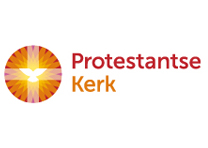 DIENST VAN DE VOORBEREIDING       Voorzang:  Liedboek 433:  strofen 1, 2, 3, 4 en 5Welkom en mededelingen door de ouderling van dienstStaande zingen: Liedboek Psalm 25: strofen 1 en 3  [Intredepsalm van de zondag]Inleiding     /     Stil gebed      /       Bemoediging: Ds.: Onze hulp is in de Naam van de HEER   A: die hemel en aarde gemaakt heeft, Ds.: die eeuwig trouw is                                A: en nooit loslaat wat zijn hand begon.Groet    (hierna weer zitten)Kyrie gebedAdvents-project kinderen: “Lichtdragers van God”: 1. ‘Zacharias wordt stil gemaakt’.Lars Bartels steekt de eerste kaars aan en zijn moeder Liselot leest als tekst:            Zacharias, jouw licht schijnt in stilte. Jouw stem wordt niet gehoord.             God zelf maakte jou stil, opdat je verwondert leert dat Hij,             die je moeite kent, jou niet vergeet. Hij wijst de weg!Zingen Projectlied:  ‘Dragers van Gods licht…’  [melodie als Liedboek 486]Dragers van Gods licht te zijn,   /   wat was dat bijzonder,zij getuigden, groot en klein,   /   van een lichtend wonder.Zacharias was verstomd,   /   maar als dan zijn zoontje komt,dan geneest God hem,   /   met zijn nieuwe stemspreekt hij vrij, is hij blij,   /   gaat een loflied zingen:   /   God doet grote dingen.Kinderen gaan met het Licht van de Paaskaars naar de KindernevendienstDIENST VAN HET WOORD Gebed bij de opening van de BijbelHannie Corbijn leest uit de Bijbel:  Lucas 21, 25 t/m 31   (NBV)Zingen:   Liedboek 442: strofen 1 en 2Uitleg Tiny Tilroe over de liturgische bloemschikking mede gemaakt door Lia JobseHet thema van deze adventstijd is: ‘Geef licht’.Al zijn de tijden somber en donker, we mogen vertrouwen op het licht dat zal komen.Zingen:   Liedboek 444:  strofen 1, 2 en 4Bijbeluitleg en verkondiging     /     Meditatief orgelspelZingen:   Liedboek 462:  strofen 1, 2, 3 en 6Kinderen komen terug uit de kindernevendienstDIENST VAN GAVEN EN GEBEDENDankgebed en voorbeden; Stil gebed; het Onze VaderCollecten: 1ste Kerkrentmeesterschap PGO; 2de Missionair werk en Kerkgroei PKNZingen slotlied (staande):  Liedboek 440: 1 (allen), 2 (vrouw), 3 (man), 4 (allen)Heenzending en zegen          /          Zingen:   Liedboek 431.c. Drie puntenGroet bij de deur     /     Welkom bij de ontmoeting en het koffiedrinken      